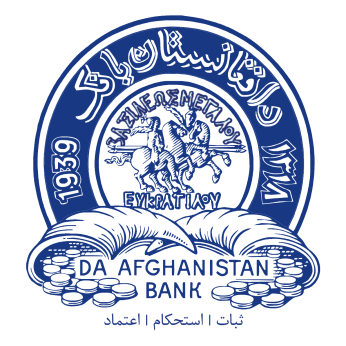 د افغانستان بانکآمریت عمومی سیاست پولیگزارش ماهانه تورم حوت1398 مقدمهبر اساس بند اول ماده دوم قانون د افغانستان بانک، هدف اساسی این بانک تامین ثبات قیمت های داخلی در کشور می باشد که در آن نرخ تورم پایین بوده و تاثیرات قابل ملاحظه ای بالای تصامیم اقتصادی مردم ندارد.آمریت عمومی سیاست پولی به عنوان مجری سیاست های پولی بانک مرکزی مسئولیت دارد تا پالیسی های درست و محتاطانه را طرح و عملی نماید تا بتواند ثبات پولی را تامین و سبب حمایت رشد اقتصادی گردد.تورم پولی عبارت از افزایش سطح کُلی قیمت ها در یک دوره معین بوده که به پول ملی افاده می گردد. به این معنی که افزایش قیمت یک یا چند جنس نشان دهنده تورم پولی نمی باشد، بلکه تغییرات قیمت بصورت کل در سبد مصرفی جامعه در نظر گرفته شده و اوسط تغییرات آن بعنوان تورم پولی محاسبه می گردد. آمریت سیاست پولی بانک مرکزی نرخ تورم پولی را با استفاده از شاخص قیمت مصرف کننده ارزیابی می نماید. شاخص قیمت عبارت از معیار سنجش تغییرات قیمت سبد کالا و خدمات در یک دوره می باشد. این شاخص در افغانستان با استفاده از میتود های مختلف محاسبه می گردد، زیرا هر میتود نشان دهندۀ تغییرات مختلف از لحاظ زمانی و محتوایی می باشد. تحلیلگران آمریت عمومی سیاست پولی تاثیرات ناگوار افزایش سطح قیمت ها را بالای اقتصاد ارزیابی نموده و با ارائه تحلیل های دقیق وضعیت تورمی، این آمریت و رهبری د افغانستان بانک را در پروسۀ تصمیم گیری کمک می نمایند.نوسانات شدید در سطح قیمت ها تاثیرات ناگواری بر رشد دوامدار اقتصادی دارد. به این منظور، آمریت سیاست پولی متعهد است تا سیاست های درست پولی را طرح و عملی نموده و تورم را در سطح یک رقمی  نگهدارد تا ازین طریق بتواند رشد اقتصادی را کمک نماید.شاخص قیمت مصرف کنندهشاخص قیمت مصرف کننده تنها معیار سنجش مصارف زندگی خانوار در افغانستان می باشد. هرچند معیار های دیگری نیز جهت سنجش تغییرات قیمت در جهان مورد استفاده قرار میگیرند، اما این شاخص به این دلیل که یک معیار جامع و کامل بوده و در شرایط فعلی افغانستان به خوبی می تواند مورد استفاده قرار گیرد به عنوان مهمترین شاخص سنجش تغییرات قیمت شناخته شده است.اداره ملی احصائیه و معلومات که مسئول تدوین شاخص قیمت مصرف کننده در افغانستان می باشد، ابتدا تغییرات قیمت رابر اساس ماه مارچ 2004 محاسبه می نمود که در این ماه سطح قیمت ها مساوی به 100 در نظر گرفته شده است. بعداً نظر به تغییرات در سیستم مصرفی خانواده ها، یک سلسله تغییرات در شاخص بوجود آمد که بر مبنای آن هم زمان اساس به ماه مارچ 2011 تغییر داده شد و هم تغییراتی در اجزای شاخص بوجود آمد. اخیراً اداره ملی احصائیه و معلومات  برای سومین بار شاخص قیمت مصرف کننده را مورد بازنگری قرار داده که بر اساس آن ساحۀ تحت سروی قیم از ده ولایت به بیست ولایت توسعه یافته و سال اساس نیز ماه اپریل 2015 تعیین گردیده است. برعلاوه، بعضی از اجزای شاخص که دیگر توسط خانواده ها به مصرف نمی رسید از شاخص حذف گردیده اند، بعضی از اجزا باهم مدغم شده و یک تعداد اجزای دیگر جدیداً شامل شاخص گردیده است. ثقلت اجزا در شاخص نیز در این بازبینی دچار تغییرات گردیده است.وزن یا ثقلت اجزا در شاخص نشان دهندۀ سهم آن جز در کُل شاخص بوده و نحوۀ مصرف خانواده ها را نشان می دهد. با توجه به تغییرات در نحوۀ مصارف خانواده ها در افغانستان، بخش غذایی شاخص که قبلاً در حدود %52 شاخص عمومی را تشکیل میداد اهمیت خود را از دست داده و اکنون در حدود %48 درصد شاخص را بخود اختصاص میدهد. متباقی در حدود %52 درصد شاخص عمومی به بخش غیرغذایی اختصاص داده شده است.مرور مختصر بر روند تغییرات نرخ تورم پولی در افغانستانهرگاه تغییرات تورم را در دراز مدت در نظر بگیریم، توقعات تورمی زمانی می تواند مثبت و توسط بانک مرکزی قابل کنترول باشد که سیاست ها و پلان ها طوری طرح گردیده باشند که در کاهش خلای عرضه و تقاضا و کاهش وابستگی مارکیت های داخلی به واردات اجناس موثر باشند. در حال حاضر، عوامل متعددی وجود دارند که بالای تورم پولی در افغانستان موثر بوده و نقش مهم را در تغییرات تورم بازی می نماید. از آن جمله، مهمترین عامل موثر بر تورم در افغانستان، عوامل بیرونی از قبیل تغییرات تورم در شرکای بزرگ تجارتی از قبیل پاکستان و ایران می باشد، زیرا افغانستان قسمت بیشتر نیازمندی خود را از این کشور ها تهیه نموده و مارکیت های داخلی شدیداً وابسته به واردات از این کشور ها می باشد. سطح پایین تولیدات داخلی، استفاده از اسعار خارجی در معاملات، عدم موجودیت سیستم منظم ترانسپورتی در داخل کشور، مشکلات تجارتی و ترانزیتی با کشور های همسایه، عدم موجودیت رقابت کامل در مارکیت (موجودیت انحصار)، عدم ثبات اقتصادی و سیاسی و عدم اطمینان نسبت به آینده از عواملی هستند. که سبب نوسانات قیمت در داخل کشور می گردد. با این حال، سیاست پولی بانک مرکزی توانسته است نرخ تورم را در کشور موفقانه کنترول نموده و آنرا در سطح یک رقمی نگهدارد، چنانچه نرخ تورم، به استثنای بعضی حالاتی که بدلیل موجودیت عوامل غیرقابل کنترول دچار نوسانات شدید گردیده است، در حد قابل قبولی قرار داشته است.نکات کلیدینرخ تورم بعد از پنج ماه سیر نزولی را به خود اختیار نموده است.نرخ تورم شاخصعمومی در ماه حوت 1398 به 3.02 در صد رسیده است، درحالیکه این رقم درماه دلو همین سال 3.84 درصد محاسبه گردیده است. کاهشنرخ تورم شاخص عمومی در دورة تحت بررسی ناشیاز کم شدن قیمت در هردو بخش شاخص مواد غذایی و غیرغذاییمی باشد. تورم در بخش مواد  غذایی از 6.43درصد در ماه دلو به 5.07درصد در ماه حوتکمتر گردیده است. دلیل عمده این کاهش،پائین آمدن قیمت نان و غله، گوشت،شیر، پنیر ، تخم،سبزی جات، شکر و شیرینی می باشد. شاخص قیمت مواد غیرغذایی بر اساس محاسبه سالانهدر این دوره، از 1.39 درصد در ماه دلو به 1.04 درصد در ماه حوت 1398 کاهش را نشان میدهد. این کاهش به دلیل پائین آمدن قیمت اجزای فرعی  این شاخص از قبیل قیمت البسه باب، سرپناه، آب، برق و گاز مایع، اثاثیه منزل، ترانسپورت و مخابرات، اطلاعات و فرهنگ وتعلیم و تربیه می باشد. یکی از معیار های مهم تورم هسته عبارت از  اوسط  خلاصه شده Trimmed mean 30%)(می باشد که از 3.89 درصد در ماه دلو  به 3.35 درصد دوره تحت ارزیابی کمتر گردیده است. تورم  بر اساس شاخص قیمت مصرف کننده در سطح کابل نیز محاسبه می گردد. نرخ تورم بر اساس معیار محاسبه سالانه، در ماه حوت به 1.96 در صد رسیده است، درحالیکه این رقم در ماه گذشته3.70 درصد محاسبه گردیده است. نرخ تورم  در بخش مواد غذایی بر مبنای معیار محاسبه سالانه، از 6.05 درصد در ماه دلو به 2.35  درصد در ماه حوت کاهش را نشان میدهد، همچنان شاخص موا غیرغذایی  از 2.18 درصد در ماه دلو به 1.71درصد در ماه حوتکمتر  گردیده است.منبع: اداره ملی احصائیه و معلومات/ دافغانستان بانکتورم عمومینرخ تورم شاخص عمومی که بر اساس تغییرات سالانه، در ماه حوتسال 1398 کاهش نموده است و از 3.84 در صد در ماه دلو به 3.02درصد  در ماه حوت کاهش نموده است. این کاهش از هر دو بخش شاخص مواد غذایی و غیرغذایی بوجود آمده و سبب کم شدن قیمت در شاخص عمومی گردیده است.نرخ تورم  شاخص عمومی قیمت مصرف کننده، بر اساس معیار محاسبه ماهانه که تغییرات تورمی را در کوتاه مدت  مورد بررسی قرار مید هد. در ماه حوت 1398 به 0.20 درصد افزایش نموده است، درحالیکه این شاخص در ماه دلو همین سال 0.54- درصد محاسبه گردیده است. این افزایش به دلیل بلند رفتن  قیمت در هردو بخش شاخص مواد غذایی و غیرغذایی بوجود آمده است. تورم مواد غذاییبر اساس آخرین آمار بدست آمده از اداره ملی احصائیه و معلومات، نرخ تورم دربخش مواد غذایی روند نزولیرا به خود اختیار نموده است.  شاخص قیمت مواد غذایی که47.8 درصد شاخص عمومی را از آن خود ساخته است. بر اساس محاسبه سالانه، از 6.43درصد در ماهدلو به 5.07 درصد در ماه حوت کمترگردیده است. این کاهش به دلیل کم شدن  اجزای فرعی این شاخص از قبیل قیمت نان و غله، گوشت، شیر، پنیر و تخم، سبزی جات، شکر و شیرینی و نوشابه غیرالکولیمی باشد. در عین حال، قیمت بعضی اجزای اساسی شاخص مواد غذای مانندروغن، میوه خشک و تازه، مصاله افزایش را تجربه نموده است.بر اساس معیار محاسبه ماهانه، نرخ تورم  شاخص مواد غذاییدر ماه حوت 1398 تاثیرات قابل ملاحظه را بالای شاخص عمومی وارد نموده است و نرخ تورم در ماه حوت به 0.63  درصد رسیده است، درحالیکه این رقم درماه دلو 0.02  درصد سنجش گردیده است. این افزایش ناشی ازبلند رفتن  قیمت غله، روغن، میوه خشک و تازه، مصاله جات، شکر و شیرینی میباشد. در حالیکه بقیه اجزای این شاخص در دوره تحت ارزیابی کاهش را تجربه نموده است.قیمت شاخص  نان و غله که 14.6 درصد شاخص عمومی قیمت مصرف کننده را تشکیل میدهد، بر اساس محاسبه سالانه از 4.29 در صد در ماه دلو  به 3.76 درصد در ماه حوت کاهش نموده است. بر مبنای معیار محاسبه ماهانه این جزء شاخص افزایش را نشان میدهد و در ماه حوت 1398 به 0.26 در صد رسیده است، درحالیکه این رقم  در ماه گذشته 0.39-  در صد محاسبه گردیده است.  دلیل اصلی کاهش این جزء شاخص امرتوزیع 24000 تن گندم را  جهت کنترول قیمت در بازار های کشور از جانب دولت افغانستان و همچنان،  افزایش 15 درصدی حاصلات جواری در ولایت کاپیسا و 66 درصد خودکفا شدن کشور از لحاظ تولید برنج سبب کم شدن واردات آن از کشور های همسایه گردیده است. قیمت گوشت که در برگیرنده7.5 درصد وزن را در شاخص عمومی قیمت مصرف کننده دارد.  بر اساس محاسبه سالانه، از 9.28 درصد در ماه دلو به 3.76 درصد در ماه حوت کاهش را نشان میدهد.  همچنان، براساس محاسبه ماهانه، این جزء شاخص  از0.26 درصد در ماه دلو به 0.04 درصد در ماه حوت کاهش نموده است. قیمت شیر، پنیر و تخم مرغ که 4.7 درصد کُل شاخص قیمت مصرف کننده را تشکیل میدهد،نرخ تورم  بر مبنای محاسبه سالانه، در ماه حوت 1398به 3.27- درصد کاهش یافته است. این تغییر در ماه گذشته 2.63- درصد محاسبه گردیده است. همچنان  بر اساس محاسبه ماهانه قیمت این جزءشاخص از0.21درصد در ماه دلو  به 0.65-درصد در ماه حوت کمتر گردیده است.دلیل کاهش قیمت این جزء شاخص افزایش تولیدات تخم مرغ  در ولایت هرات بوده که تولیدات آن ماهانه به 5 میلیون بیضه رسیدهو سبب کاهش قیمت شاخص شیر، پنیر و تخم درکشور گردیده است. شاخص قیمتروغنکه 4.6 درصد شاخص عمومی را تشکیل میدهد.بر مبنای محاسبه سالانه، از 6.27 درصد در ماه  دلو به 7.22  درصد در ماه حوت افزایش را تجربه نموه است.بر اساس معیار محاسبه ماهانه،قیمت روغن از0.91-در صد در ماه دلو به0.46-درصد در ماه حوتبیشترگردیده است. قیمت روغن آفتاب پرست در بازار جهانی به مقایسه ماه مشابه سال گذشته 2.67 درصد افزایش نموده و همچنان افزایش تعرقه گمرکی بالای اجناس وارداتی  عواملی اند که سبب افزایش قیمت این جزء شاخص  در کشور گردیده است.قیمت میوه خشک و تازه که 5.0 درصد شاخص عمومی را تشکیل میدهد. براساس محاسبه سالانه، قیمت این جزء شاخص در ماه حوت 1398 به 4.50 درصد رسیده است، در حالیکه این رقم در ماه گذشته 3.06 در صد محاسبه گردیده است، همچنان بر مبنای معیار محاسبه ماهانه شاخص قیمت میوه خشک و تازه  از  0.07-  در صد در ماه دلو به 5.17 درصد در ماه حوت افزایش نموده است. دلیل افزایش قیمت این جزء شاخص فرارسیدن سال نو و افزایش تقاضا به میوه جات خشک و  تازه بخصوص میوه جات تازه یکه حاوی ویتامین سی اند و مقاومت بدن را در مقابل ویروس کرونا افزایش نموده است. قیمت سبزیجات در ماه حوتسیر نزولیرا بخود اخیتار نموده است.این جزء که6.0 درصد شاخص عمومی را تشکیل میدهد،از 15.90  درصد درماه دلو  به 8.17 درصد در ماه حوت کاهش نموده است. نرخ تورم بر اساس محاسبه ماهانه، از 1.29  درصد در ماه دلو  به  0.79 درصد در ماه حوت کمتر گردیده است.افزایش واردات سبزیجات از کشور های همسایه بخصوص پاکستان و ایران موجب کاهش قیمت سبزی درکشور گردیده است. قیمت شکر که 2.7 درصد شاخص عمومی را تشکیل میدهد، بر اساس معیار محاسبه سالانه، از 6.30  در صد در ماه دلو به 1.08 درصد در ماه حوت کاهش نموده است، در حالیکه  بر مبنای محاسبه ماهانه قیمت این جزء شاخص از 0.74- درصد در ماه دلو به 0.65- درصد در ماه حوت افزایش را تجربه نموده. قیمت مصاله جات دردورة تحت بررسی نشان دهنده افزایش بوده و قیمت آن از 17.68 درصد درماهدلو به 18.78 درصد درماه حوت افزایش نموده است.همچنان، قیمتاین شاخص بر اساس معیارسنجش ماهانه، از 0.77 درصددر ماه دلو به 1.29 درصد در ماه حوت بیشتر گردیده است. شرکت های تولید کننده مصاله جات به سطح جهان به بحران مواجه گردیده ، که این امر موجب تأخیر در صاردات ایل، مرچ و دیگر مصاله جات بشکل مؤقت شده  و قیمت مصاله جات را در کشور تحت تأثیر قرار داده است. قیمت نوشابه غیرالکولیدر ماه حوت سال روان کاهش نموده، و نرخ تورم  از 4.18 درصد در ماهدلو به  3.45 درصد در دوره تحت ارزیابی کمتر گردیده است.بر اساس معیار محاسبه ماهانه،این بخش شاخص غذایی از 0.37 درصد درماه دلو  به 0.11 درصد درماه حوت کاهش را تجربه نموده است.چون شکر یکی از مواد مصرفی در پروسس نوشابه های غیر الکولی می باشد،  بناءً کاهش در قیمت شکر قیمت نوشابه غیر الکولی را تحت تأثیر قرار داده است.  تورم مواد غیرغذاییتورم در بخش مواد  غیرغذایی در ماه حوتکاهش نموده است. این کاهش ناشی از پائین آمدن قیمت اجزای  فرعی این شاخص بخصوص  قیمت البسه باب، سرپناه، برق، آب و گاز مایع، اثاثیه منزل، ترانسپورت، مخابرات، اطلاعات و فرهنگ و رستورانت و هوتلمی باشد.که سبب کم شدن قیمت مواد غیرغذایی در دورة تحت ارزیابی گردیده است. این شاخص که 52.2 درصد شاخص عمومی را تشکیل میدهد،بر اساس محاسبه تغییرات سالانه،از 1.39 درصد درماهدلو 1398 به 1.04 درصد درماه حوت کاهش نموده است.نرخ تورم بر اساس معیار محاسبه ماهانه، از 1.08- درصد در ماه دلو به  0.22-  درصد در ماه حوت اندکی افزایش را نشان میدهد. شاخص قیمت پوشاک، که 4.6 درصد شاخص عمومی راتشکیل میدهد، بر اساس معیار محاسبه سالانه، از 8.42  درصد در ماه دلو  به 7.97 درصد در ماه حوت 1398 کاهش نموده است، همچنان بر اساس محاسبه تغییرات ماهانه، قیمت این جزء شاخص از 0.15 درصد در ماه دلو  به 0.68- درصد در ماه حوت کمتر گردیده است. عامل اصلی این کاهش را می توان کاهش تقاضا به البسه در کشور عنوان نمود. بر اساس معیار محاسبه سالانه، قیمت شاخص سرپناه، آب، برق و گازیع که 19.1 درصد شاخص عمومی را تشکیل میدهد، از 1.23-درصد در ماه دلو به  1.63- درصد در ماه حوت 1398 کاهش نموده است. شاخص قیمت سرپناه  بر اساس معیار محاسبه ماهانه، در ماه حوت به 0.42-  درصد رسیده، درحالیکه این رقم در ماه گذشته 3.18-  درصد سنجش گردیده است. یکی از دلایل کم شدن قیمت گاز مایع در کشور کاهش 39 درصدی  قیمت گاز مایع در بازار های جهانی به مقایسه سال گذشته بوده، که شاخص سرپناه را در این دورة تحت تأثیر قرار داده است. قیمتاثاثیه منزل که 11.9 درصد کُل شاخص قیمت مصرف کننده را تشکیل میدهد. از 1.42 درصد در ماه دلو  به 1.08 درصد در ماه حوت کاهش نموده است، همچنان این تغییر بر اساس محاسبه ماهانه، از 0.46 درصد در ماه دلو  به 0.27 درصد در ماه حوت کمتر گردیده است.دلیل اصلی کاهش در قیمت این جزء شاخص را کم شدن تقاضا به اثاثیه منزل  به دلیل شیوع ویروس کرونا در  دوره تحت ارزیابی عنوان نمود .قیمت معالجه و تداوی که 6.2 درصد شاخص عمومی قیم مصرف کننده را تشکیل میدهد،  نرخ تورم در ماه حوت افزایش 5.83 درصدی را تجربه می نماید، در حالیکه این رقم در ماه گذشته 5.60  درصد محاسبه گردیده است، همچنان تغییر قیمت معالجه و تداوی بر اساس معیار محاسبه ماهانه سیر صعودی را به خود اختیار نموده و از 0.49 درصد در ماه دلو به 0.55 درصد در ماه حوت  بیشتر گردیده است. گسترش شیوع ویروسکرونا در کشور تفاضا مردم را به ادویه جات بخصوص انتی بیوتیک ها و ویتامین سی  بیشتر ساخته و سبب بلند رفتن قیمت در شاخص معالجه و تداوی در دوره تحت ارزیابی گردیده است.قیمتترانسپورت که 4.3 درصد شاخص عمومی را تشکیل میدهد، از 3.86-  درصد در ماه دلو به 5.14-  در ماه حوت کاهش نموده است. بر اساس محاسبه ماهانه، این بخش شاخص غیرغذایی در ماه حوت به 1.57- در صد رسیده است، در حالیکه این رقم در ماه گذشته 2.00- درصد محاسبه گردیده است. قیمت نفت خام و تیل دیزل در بازار جهانی در ماه حوت 1398 در مقایسه با ماه مشابه سال گذشته بالترتیب 49 و 40 درصد کاهش نموده است.قیمت مخابرات که 1.7 درصد شاخص عمومی را به خود اختصاص داده است. بر اساس محاسبه تغییرات سالانه، از 3.60- در  صد در ماه دلو  به 4.42- درصد در ماه حوت 1398 کاهش نموده است، همچنان  برمبنای محاسبه ماهانه این جزء شاخص از 0.23  درصد درماه دلو  به 1.01- درصد در ماه حوتکمتر گردیده است. شاخص قیمت اطلاعات و فرهنگبر اساس معیار محاسبه سالانه، از 3.66درصد در ماه دلو  به 2.07 در صدماه حوتکمتر گردیده است، همچنان این شاخص برمبنای محاسبه ماهانه از 0.53 درصد درماه دلو  به 1.28- درصد کاهش را نشان میدهد. شاخص تعلیم و تربیه بر اساس معیار محاسبه سالانه، از 0.80 درصد در ماه دلو به 0.26 درصد در ماه حوت کاهش نموده است.  این شاخص که 0.4 درصد شاخص عمومی را تشکیل میدهد، بر اساس محاسبه ماهانه از 0.03 درصد در ماه دلو به 0.11 درصد  در ماه حوت افزایش نموده است.  شاخص قیمت رستورانت و هوتل در ماه حوت3.09 درصد کاهش نموده است، در حالیکه این رقم  درماه دلوسال 1398، 3.12 درصد محاسبه گردیده است. این شاخص بر اساس محاسبه ماهانه از 0.15- درصد در ماه دلو به 0.45- درصد در ماه حوتکاهش نموده  است. کم شدن تقاضا به رستوران و هوتل به علت سری هوا  و کاهش در قیمت مواد غذایی  در دوره تحت بررسی عامل اصلی در کاهش قیمت این جزء شاخص می باشد. شاخص قیمت متفرقهدر ماه حوت سیر صعودی را بخود اختیار نموده است، این جزءشاخص 1.4 درصد شاخص عمومی را تشکیل میدهد.  تورم بر اساس معیار محاسبه سالانه در ماه حوت به 12.35 درصد رسیده است، درحالیکه این رقم در ماه گذشته 10.82 درصد محاسبه گردیده است،همچنان براساس محاسبه ماهانه، این شاخص از 0.13 درصد به 1.32 درصد افزایشرا نشان میدهد.تورم هستهمعیار تورم هسته تغییرات سطح عمومی قیمت ها را بطور مشخص تر و دقیق تر مورد مطالعه قرار میدهد. این میتود به منظور تحلیل تغییرات تورمی با بیرون ساختن عوامل غیر عادی از شاخص که میتواند ناشی از تغییرات فصلی یا حالات خاص دیگری باشد مورد استفاده قرار می گیرد. در این میتود، اجزایکه قیمت شان بطور غیر نورمال تغییر کرده است در شاخص در نظر گرفته نمیشود تا از تاثیر گذاری آن بالای شاخص عمومی جلوگیری گردد.یکی از میتود های معمول و مهم تورم هسته عبارت از اوسط خلاصه شده می باشد. این معیار یک بخش مشخص شاخص را دربر گرفته و بر اساس اوسط ساده شاخص بعد از حذف اجزای مورد نظر محاسبه میگردد. تورم بر اساس معیار محاسبه سالانه در ما حوت 1398  به 3.35  درصد رسیده است، درحالیکه این رقم در ماه گذشته 3.89  درصد محاسبه گردیده است. معیار دیگر تورم هسته عبارت از شاخص قیمت مصرف کننده به استثنای نان و غله، روغن و ترانسپورت می باشد. بر مبنای معیار  محاسبه سالانه، قیمت این شاخص از از 4.05  درصد در ماه دلو  به 3.10  درصد در ماه حوت کمتر گردیده است. از طرف دیگر، نرخ تورم بر اساس محاسبه ماهانه از 0.46- درصد درماه دلو  به 0.32 درصد در ماه حوت افزایش نموده است.جدول 1. تورم پولی عمومی در سطح ملیجدول 1. تورم پولی عمومی در سطح ملیجدول 1. تورم پولی عمومی در سطح ملیجدول 1. تورم پولی عمومی در سطح ملیجدول 1. تورم پولی عمومی در سطح ملیفیصدی تغییرات ماهانه فیصدی تغییرات ماهانه فیصدی تغییرات سالانه فیصدی تغییرات سالانه حوت1398دلو 1398حوت1398دلو 1398شاخص ملیشاخص ملیشاخص ملیشاخص ملیشاخص ملی0.200.54-3.023.84 تورم عمومی 0.630.025.076.43 مواد غذایی و نوشابه های غیرالکولی0.22-1.08-1.041.39مواد غیرغذایی، دخانیات و خدمات0.320.46-3.104.05شاخص عمومی به اسثتثنای نان‎، آرد و غله جات، ورغن  و ترانسپورت3.353.89  نرخ تورم پولی بر اساس محاسبه اوسط خلاصه شده (30%)شاخص کابلشاخص کابلشاخص کابلشاخص کابلشاخص کابل0.44-1.57-1.963.70تورم عمومی0.90-1.55-2.356.05  مواد غذایی و نوشابه های غیرالکولی0.13-1.59-1.712.18مواد غیرغذایی دخانیات و خدماتجدول.2 تورم شاخص مواد غذاییجدول.2 تورم شاخص مواد غذاییجدول.2 تورم شاخص مواد غذاییجدول.2 تورم شاخص مواد غذاییجدول.2 تورم شاخص مواد غذاییجدول.2 تورم شاخص مواد غذاییتغییرات ماهانهتغییرات ماهانهتغییرت سالانهتغییرت سالانهوزن (%)اقلامحوت۱۳۹۸ دلو ۱۳۹۸حوت ۱۳۹۸دلو ۱۳۹۸وزن (%)اقلام0.630.025.076.4347.8مواد غذایی و نوشابه های غیر الکولی0.260.39-3.764.2914.6  نان و غله0.040.268.679.287.5  گوشت0.65-0.213.27-2.63-4.7  شیر، پنیر و تخم 0.46-0.91-7.226.274.6  روغن5.170.07-4.503.065.0  میوه خشک و تازه0.791.298.1715.906.0  سبزیجات0.65-0.74-1.086.302.7شکر و شیرینی1.290.7718.7817.681.3  مصاله0.110.373.454.181.4  نوشابه غیر الکولیمنبع: اداره ملی احصائیه و معلومات/دافغانستان بانکمنبع: اداره ملی احصائیه و معلومات/دافغانستان بانکمنبع: اداره ملی احصائیه و معلومات/دافغانستان بانکمنبع: اداره ملی احصائیه و معلومات/دافغانستان بانکمنبع: اداره ملی احصائیه و معلومات/دافغانستان بانکمنبع: اداره ملی احصائیه و معلومات/دافغانستان بانکجدول3. تورم شاخص مواد غیرغذایی جدول3. تورم شاخص مواد غیرغذایی جدول3. تورم شاخص مواد غیرغذایی جدول3. تورم شاخص مواد غیرغذایی جدول3. تورم شاخص مواد غیرغذایی جدول3. تورم شاخص مواد غیرغذایی تغییرات ماهانهتغییرات ماهانهتغییرات سالانهتغییرات سالانهوزن (%)اقلامحوت 1398دلو 1398حوت1398دلو 1398وزن (%)اقلام0.22-1.08-1.041.3952.2مواد غیر غذایی، دخانیات و خدمات0.770.630.040.73-0.3  تنباکو0.68-0.157.978.424.6  پوشاک0.42-3.18-1.63-1.23-19.1  سرپناه0.270.461.081.4211.9اثاثیه منازل0.550.495.835.606.2معالجه و تداوی1.57-2.00-5.14-3.86-4.3  ترانسپورت1.01-0.234.42-3.60-1.7مخابرات1.28-0.532.073.661.1  اطلاعات و فرهنگ0.110.030.260.800.4   تعلیم و تربیه0.45-0.15-3.093.121.1   رستورانت و هوتل1.320.1312.3510.821.4متفرقهمنبع: اداره ملی احصائیه و معلومات/ دافغانستان بانکمنبع: اداره ملی احصائیه و معلومات/ دافغانستان بانکمنبع: اداره ملی احصائیه و معلومات/ دافغانستان بانکمنبع: اداره ملی احصائیه و معلومات/ دافغانستان بانکمنبع: اداره ملی احصائیه و معلومات/ دافغانستان بانکمنبع: اداره ملی احصائیه و معلومات/ دافغانستان بانک